附件3会场交通路线1．两江机场-桂湖饭店        （1）全程打车31.6公里，约1小时，费用约90元（2）机场巴士安新专线转乘89路全程约 1小时43分：两江机场t2到达厅6号门站，乘坐机场巴士安新专线途径3站到达金水路口站，步行24米到达金水路口站，乘坐89路途径13站到达宝贤桥站，步行260米到达终点桂湖饭店；2.桂林站-桂湖饭店（1）全程打车4.2公里，约20分钟，费用约15元（2）公交车全程约32分:坐k99路途径5站到达凤北路口站,步行646米到达终点桂林桂湖饭店3.桂林北站-桂湖饭店（1）全程打车6.4公里，约30分钟，费用约20元（2）公交车 全程约 40分：步行188米到达桂林北站，乘坐100路途径9站到达凤北路口站，步行644米到达终点桂林桂湖饭店。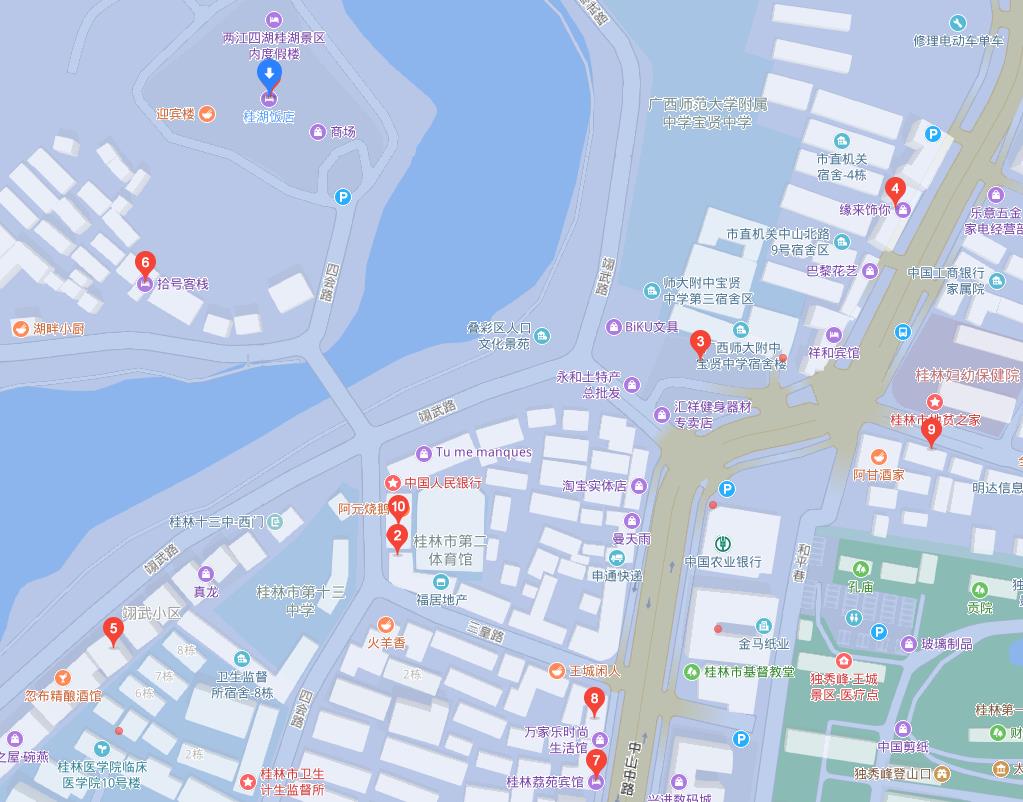 